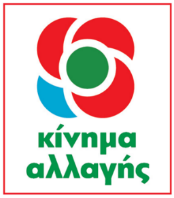 Ιωάννης ΒαρδακαστάνηςΥποψήφιος ΕυρωβουλευτήςΑθήνα, 27.2.2019Δελτίο ΤύπουΙ. Βαρδακαστάνης από Λαμία: «Η ΕΕ οφείλει να διασφαλίζει ότι οι πολίτες ασκούν τα δικαιώματά τους με χειροπιαστό τρόπο βελτιώνοντας τη  ζωή και την καθημερινότητα τους»Ο Ι. Βαρδακαστάνης, υποψήφιος Ευρωβουλευτής του Κινήματος Αλλαγής, με την ιδιότητα του Προέδρου της Εθνικής Συνομοσπονδίας Ατόμων με Αναπηρία (Ε.Σ.Α.μεΑ.) και του Ευρωπαϊκού Φόρουμ Ατόμων με Αναπηρία (EDF) σε ομιλία του στο εργατικό κέντρο της Λαμίας αναφέρθηκε στη νομοθεσία, στις πολιτικές και στα προγράμματα που έχει θεσπίσει η Ευρωπαϊκή Ένωση για τους πολίτες με αναπηρία, χρόνια πάθηση  και τις οικογένειές τους και γενικότερα για τις πολιτικές που έχουν  θεσπιστεί για τις ευάλωτες ομάδες πληθυσμού  στην Ευρωπαϊκή Ένωση. Κάλεσε τους πολίτες στις ευρωεκλογές του Μαΐου με την ψήφο  τους να ενισχύσουν την κοινωνική Ευρώπη, την Ευρώπη της ισότητας, της συνοχής και της ανάπτυξης για όλους. Η Ευρωπαϊκή Ένωση οφείλει να διασφαλίζει ότι τα δικαιώματα τα ασκούν οι πολίτες με χειροπιαστό τρόπο βελτιώνοντας τη  ζωή τους και την καθημερινότητα τους. Είναι υποχρέωση κάθε  πολίτη με την ψήφο  του στις επόμενες  ευρωεκλογές να θέσει στο περιθώριο τον λαϊκισμό και τον ευρωσκεπτικισμό. Στη συνέχεια, ο Ι. Βαρδακαστανης έδωσε συνέντευξη στο Star κεντρικής Ελλάδας, στο κανάλι 1, Λαμία fm 1,στα ηλεκτρονικά και έντυπα μέσα ενημέρωσης.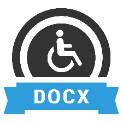 Προσβάσιμο αρχείο Microsoft Word (*.docx)Το παρόν αρχείο ελέγχθηκε με το εργαλείο Microsoft Accessibility Checker και δε βρέθηκαν θέματα προσβασιμότητας. Τα άτομα με αναπηρία δε θα αντιμετωπίζουν δυσκολίες στην ανάγνωσή του.